Avv.	/dott.Via... (indicazione studio professionale facoltativa)ISTANZA n.(LIQUIDAZIONE DEL COMPENSO)Il	sottoscritto Curatore, premesso che:TRIBUNALE DI ********SEZIONE ***** Fallimento/Liquidazione giudiziale (denominazione***** per esteso)R.G. ****. N.		Curatore avv./dott.  	 Giudice delegato: dott.  	È stata completata la liquidazione dell’attivo;Il rendiconto di gestione è stato approvato il  	Nell’ipotesi di avvicendamento di curatori:Il rendiconto del precedente curatore dott./avv.	è stato approvato il  	Il precedente curatore ha percepito acconti pari a 	Il passivo accertato (comprensivo di credito privilegiato e chirografario) è paria ;L’attivo liquidato è pari a  		    L’attivo attualmente in cassa ammonta a euro  	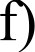 Sono stati corrisposti acconti in favore del curatore per complessivi euro 		/ non sono stati corrisposti acconti;La procedura si è avvalsa dei seguenti delegati ex art.32 co.1 1.f./129 co.1 CCI la cui liquidazione viene richiesta in uno alla presente:Dott./Avv.   	importo richiesto  	parere del curatore:  	da:data autorizzazione del c.d.c. (o del G.D. ex art.41 co.4 1.f./140 co. 4 CCI) ;Dott./Avv.   	importo richiesto  	parere del curatore:  	data autorizzazione de1 c.d.c. (o del G.D. ex art.41 co.4 1f./140 co. 4 CCI)  ;Dott./Avv.   	importo richiesto  	parere del curatore:  	data autorizzazione del c.d.c. (o del G.D. ex art.41 co.4 lf.)    ;La procedura si è avvalsa dei seguenti coadiutori ex art.32 co.2 1.f./129 co.2 CCI di cui si riporta la liquidazione già effettuata dal Giudice delegato (l’importo indicato è quello al netto degli accessori di legge complessivamente liquidato in favore del coadiutore all’esito dell’attività svolta nell’interesse della procedura e comprende, quindi, eventuali acconti e saldo):Dott./Avv.	euro  	Dott./Avv.	euro  	Dott./Avv.	euro  	Il compenso spettante, tenuto conto dell’attivo e del passivo innanzi indicati, variaPASSIVO: minimo	, medio	, massimo  	ATTIVO: minimo	, medio	, massimo  	CHIEDEChe il Collegio voglia liquidare il compenso finale.Luogo, dataFirma